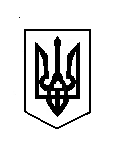 ВЕРБСЬКА СІЛЬСЬКА РАДАХХХVІІ сесія VIIІ скликанняР І Ш Е Н Н Я 13 червня 2023 року									№ 1020Розглянувши проект землеустрою щодо відведення земельної ділянки, цільове призначення якої змінюється із земель для ведення товарного сільськогосподарського виробництва у землі для розміщення та постійної діяльності органів і підрозділів ДСНС та керуючись пунктом 34 частини другої статті 26 Закону України “Про місцеве самоврядування в Україні”, ст. 12, 66, 88, 208, Земельного кодексу України Вербська сільська рада ВИРІШИЛА:1. Затвердити проект землеустрою щодо відведення земельної ділянки площею 0,5316 га (кадастровий номер 5621681200:01:007:0038), цільове призначення якої змінюється із земель для ведення товарного сільськогосподарського виробництва у землі для розміщення та постійної діяльності органів і підрозділів ДСНС  розташованої по вул. Львівська, 31 в с. Верба Дубенського району Рівненської області. 2. Сільському голові зареєструвати право на земельну ділянку площею 0,5316 га (кадастровий номер 5621681200:01:007:0038), цільове призначення якої змінюється із земель для ведення товарного сільськогосподарського виробництва у землі для розміщення та постійної діяльності органів і підрозділів ДСНС  розташованої по вул. Львівська, 31 в с. Верба Дубенського району Рівненської області. 3. Контроль за виконанням цього рішення покласти на постійну комісію з питань земельних відносин, природокористування, планування території, будівництва, архітектури, охорони пам’яток, історичного середовища та благоустрою (голова комісії - Богдан СВІНТОЗЕЛЬСЬКИЙ).Сільський голова					Каміла КОТВІНСЬКПро затвердження проекту землеустрою щодо відведення земельної ділянки, цільове призначення якої змінюється